No-Sports TV? Viacom, AMC, Discovery Said Eyeing Web BundleCable programmers including Viacom Inc., Discovery Communications Inc. and AMC Networks Inc. are in talks with pay-TV distributors about creating new online TV services for consumers who don’t want to pay for sports, according to people familiar with the situation.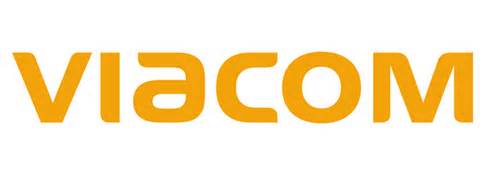 Bloomberg 4.13.17 https://www.bloomberg.com/news/articles/2017-04-13/sports-free-tv-viacom-amc-discovery-said-eyeing-online-bundle